Fonemātiskās dzirdes uzmanības vingrinājumiIzrunājot skaņas, bērns ir spiests neapzināti lietot dzirdes kontroli. Ja šīs kontroles darbība kādu iemeslu dēļ ir traucēta, sekundāri rodas arī izrunas traucējumi. Svarīgs priekšnosacījums ir bērna prasme klausīties.Ieklausies un nosaki!Lēni izrunā vārdus (avīze, vēstule). Bērnam jānosaka, kuras skaņas dzirdamas abos vārdos(a, e).Dzirdīgās ausis.Uzaicina bērnu noteikt vārda trešo, pirmo,ceturto skaņu ( kārtas skaitļus maina, kā vēlas).Pirmā un pēdējā skaņa.Norunā, par kādu tēmu minēs vārdus.Ieteicams sākt ar patskaņiem. Pieaugušais iedomājas vārdu (avene), raksturo tās izskatu, krāsu un saka: “ Pirmā skaņa ir a, bet pēdejā ir e. Bērnam jācenšas uzminēt un pateikt, kādu vārdu pieaugušais iedomājies. Ar lielāku bērnu var mainīties lomām.Atkārto!Pieaugušais nosauc trīs savstarpēji nesaistītus vārdus ( skola, kartupelis, meitene). Bērnam jāatkārto šie vārdi dotajā secībā. Lielākiem bērniem vārdu skaitu var palielināt līdz pieci.Kuģu lādēšana.Pieaugušais stāsta, ka, dodoties ceļā, mēs liksim kuģī lietas, kas sākas ar vienu noteiktu skaņu, piemēram- a. Var minēt savā starpā pilnīgi neatkarīgus vārdus. Burtu var izvēlēties grāmatā vai vienam bērnam skaitot alfabētu, kamēr otrs pasaka- pietiek.Kurš vārds garāks?Pieaugušais nosauc vārdus- ota, rakstāmgalds. Bērnam jānosaka, kurš vārds garāks.Pasaki savādāk.Uzaicina bērnu pateikt, kā vēl savādāk viņš sauc mammu- mammīte, māmiņam mammucis. Pieaugušais nosauc vārdu- kaķis, bērnam jādomā, kā pateikt savādāk.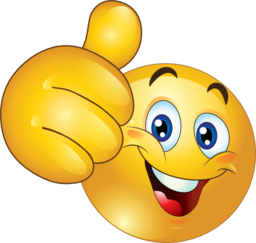 